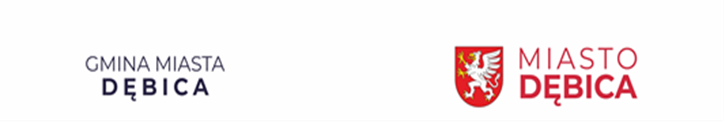 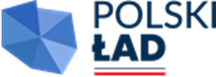 IMI.7011.9.2024.UR    					  	                                  Dębica, dnia 13.05.2024r. OPIS PRZEDMIOTU ZAMÓWIENIAZakres zamówienia obejmuje sporządzenie i dostarczenie Zamawiającemu :Dokumentacji technicznej składającej się z następujących dokumentów : Audytu fotowoltaicznego w zakresie :wykonania bilansu potrzeb planowanych użytkowników ,planowanej mocy farmy,parametrów dodatkowych magazynu energii i magazynu ciepła (zakres
uzgodniony z Zamawiającym, wizja w terenie) pozwalającego ocenić możliwości lokalizacyjne, montażowe, potencjalny obszar realizowanego projektu i poziom nasłonecznienia oraz moc instalacji,opracowanie wariantów lokalizacji farmy;wykonanie analizy minimum dwóch wariantów pozwalających na wybór przez Zamawiającego optymalnego rozwiązania;audyt oraz analizy należy opracować w porozumieniu z Zamawiającym.Koncepcji budowy farmy fotowoltaicznej o mocy do 1,5 MW planowanej na terenach Miejskiego Ośrodka Sportu i Rekreacji w Dębicy i przyległych  (dz. nr ewid. 166/64, 166/63, 166/62, 166/8, 166/60, 166/68, 166/97, 166/93, 166/96, 166/88 obr. 1) – po wyborze wariantu przez Zamawiającego ; Programu funkcjonalno – użytkowego dla budowy farmy fotowoltaicznej o mocy do 1,5MW planowanej na terenach Miejskiego Ośrodka Sportu i Rekreacji w Dębicy 
i przyległych (dz. nr ewid. 166/64, 166/63, 166/62, 166/8, 166/60, 166/68, 166/97, 166/93, 166/96, 166/88 obr. 1) – dla najbardziej efektywnego rozwiązania;Przygotowania danych niezbędnych do :wniosku o wydanie decyzji o lokalizacji inwestycji celu publicznego;wniosku o wydanie decyzji o środowiskowych uwarunkowaniach;wniosku o określenie warunków przyłączenia do sieci dystrybucyjnej średniego napięcia źródła energii elektrycznej (moc przyłączeniowa źródła powyżej 50 kW do 
8 MW)karty informacyjnej przedsięwzięciaraportu oddziaływania na środowiskosprawowanie nadzoru autorskiego do czasu rozstrzygnięcia przetargu na wykonanie robót w formule „zaprojektuj i wybuduj” Przedmiot zamówienia obejmuje :Opracowanie audytu fotowoltaicznego w ilości 3 egzemplarzy w formie papierowego oryginału i 1 egzemplarza w formie cyfrowejOpracowanie koncepcji budowy farmy fotowoltaicznej o mocy do 1,5 MW planowanej na terenach Miejskiego Ośrodka Sportu i Rekreacji w Dębicy i przyległych (dz. nr ewid. 166/64, 166/63, 166/62, 166/8, 166/60, 166/68, 166/97, 166/93, 166/96, 166/88 obr. 1) w ilości 
3 egzemplarzy w formie papierowego oryginału i 1 egzemplarza w formie cyfrowej Opracowanie na podstawie zaakceptowanej przez Zamawiającego koncepcji, programu funkcjonalno – użytkowego budowy obiektu energetycznego w ilości 3 egzemplarzy w formie papierowego oryginału i 1 egzemplarza w formie cyfrowej;Przygotowania danych do wniosku o wydanie decyzji o lokalizacji inwestycji celu publicznego w ilości 2 egzemplarzy w formie papierowego oryginału i 1 egzemplarza w formie cyfrowejPrzygotowania danych do wniosku o wydanie decyzji o środowiskowych uwarunkowaniach 
w ilości 2 egzemplarzy w formie papierowego oryginału i 1 egzemplarza w formie cyfrowejPrzygotowania danych do wniosku o wydanie warunków wpięcia do sieci dystrybucyjnej średniego napięcia źródła energii elektrycznej (moc przyłączeniowa źródła powyżej 50 kW do 8 MW)  w ilości 2 egzemplarzy w formie papierowego oryginału i 1 egzemplarza w formie cyfrowejPrzygotowanie danych do Raportu oddziaływania na środowisko w ilości 3 egzemplarzy 
w formie papierowego oryginału i 1 egzemplarza w formie cyfrowejPrzygotowanie danych do Karty informacyjnej przedsięwzięcia w ilości 3 egzemplarzy w formie papierowego oryginału i 1 egzemplarza w formie cyfrowejWykonawca zobowiązany jest przed wykonaniem audytu do przeprowadzenia wizji lokalnej 
w terenie.W ramach przedmiotu zamówienia Wykonawca zobowiązany będzie do przygotowania odpowiedzi na pytania związane z programem funkcjonalno – użytkowym kierowane do zamawiającego przez wykonawców biorących udział w postępowaniu przetargowym na wykonanie robót przy budowie farmy fotowoltaicznej w formule „zaprojektuj i wybuduj”, zgodnie z ustawą Prawo Zamówień Publicznych.Istotne informacje : Program funkcjonalno – użytkowy musi określać planowane koszty prac projektowych 
i planowane koszty robót budowlanych stanowiące podstawą określenia szacunkowej wartości zamówienia, którego przedmiotem będzie zaprojektowanie i wykonanie robót budowlanych;Zamawiający wymaga, aby opracowanie było kompletnym materiałem 
w zakresie wytycznych do projektowania, na podstawie którego zamawiający będzie mógł przeprowadzić postępowanie przetargowe na zaprojektowanie i wykonanie obiektu energetycznego;Zamówienie musi być wykonane zgodnie z odpowiednimi przepisami dotyczącymi wykonania przedmiotowych opracowań, w szczególności :do opisu przedmiotu zamówienia zastosować nazwy i kody określone we Wspólnym Słowniku Zamówień;przedmiotu zamówienia nie można opisywać przez wskazanie znaków towarowych, patentów lub pochodzenia, źródła lub szczególnego procesu, który charakteryzuje produkty lub usługi dostarczane przez konkretnego wykonawcę, jeżeli mogłoby to doprowadzić do uprzywilejowania lub wyeliminowania niektórych wykonawców lub produktów ;przedmiot zamówienia należy opisać przez określenie wymagań dotyczących wydajności lub funkcjonalności, w tym wymagań środowiskowych, pod warunkiem że podane parametry są dostatecznie precyzyjne, aby umożliwić wykonawcom ustalenie przedmiotu zamówienia, a zamawiającemu udzielenie zamówienia;w przypadku używania odwołania do norm należy uwzględnić kolejność jak niżej : Polskie Normy przenoszące normy europejskie,normy innych państw członkowskich Europejskiego Obszaru Gospodarczego przenoszące normy europejskie,europejskie oceny techniczne, rozumiane jako udokumentowane oceny działania wyrobu budowlanego względem jako podstawowych cech, zgodnie z odpowiednim europejskim dokumentem oceny, w rozumieniu art. 2 pkt 12 rozporządzenia Parlamentu Europejskiego i Rady (UE) nr 305/2011 z dnia 9 marca 2011r. ustanawiającego zharmonizowane warunki wprowadzania do obrotu wyrobów budowlanych i uchylającego dyrektywę Rady 89/106/EWG (Dz. Urz. UE L 88 z 04.04.2011, str. 5, z późn. zm.),wspólnych specyfikacji technicznych, rozumianych jako specyfikacje techniczne w dziedzinie produktów teleinformatycznych określone zgodnie 
z art. 13 i art. 14 rozporządzenia Parlamentu Europejskiego i Rady (UE) nr 1025/2012 z dnia 25 października 2012r. w sprawie normalizacji europejskiej, zmieniającego dyrektywy Rady 89/686/EWG i 93/15/EWG oraz dyrektywy Parlamentu Europejskiego i Rady 94/9/WE, 94/25/WE, 95/16/WE, 97/23/WE, 98/34/WE, 2004/22/WE, 2007/23/WE, 2009/23/WE i 2009/105/WE oraz uchylającego decyzję Rady 87/95/EWG i decyzję Parlamentu Europejskiego 
i Rady nr 1673/2006/WE (Dz. Urz. UE L 316 z 14.11.2012, str. 12, z późn. zm.),norm międzynarodowych,specyfikacji technicznych, których przestrzeganie nie jest obowiązkowe, przyjętych przez instytucję normalizacyjną, wyspecjalizowaną 
w opracowywaniu specyfikacji technicznych w celu powtarzalnego i stałego stosowania,innych systemów referencji technicznych ustanowionych przez europejskie organizacje normalizacyjne;Program funkcjonalno – użytkowy w treści opracowania zawierać będzie stosowne rysunki i zestawienia;PFU winno zawierać koncepcje w zakresie : Budowy stelaży i montażu ogniw fotowoltaicznych,Budowy obiektów technicznych niezbędnych do funkcjonowania farmy fotowoltaicznejBudowy magazynu energii i magazynu ciepłaNiezbędnej infrastruktury technicznej i komunikacyjnej w obrębie farmy fotowoltaicznej Dobór modułów PV i falowników, dobór i konfigurację generatora fotowoltaicznego, dobór zabezpieczeń oraz przewodów w instalacji fotowoltaicznej, dobór konstrukcji wsporczej i rozmieszczenie modułów fotowoltaicznych na budynkach lub na terenie 
(w zależności od wybranego wariantu), Zarządzania systemem produkcji, dystrybucji i magazynowania energii i ciepła wraz 
z zaplanowaniem lokalizacji centrali sterowniczej;Innych niezbędnych elementów, których zaprojektowanie okaże się niezbędne 
w wyniku przeprowadzonego audytu lub wynikać będą z opracowanej i przyjętej koncepcji;Całość powinna być zaprojektowana w technologii zapewniającej bezpieczeństwo użytkowników, a przyjęte rozwiązania techniczno - funkcjonalne powinny odpowiadać istniejącym standardom;Opracowanie należy zrealizować zgodnie z aktualnym stanem prawnym, w tym zgodnie 
z wymogami : Rozporządzenia Ministra Rozwoju i Technologii z dnia 20 grudnia 2021r. w sprawie szczegółowego zakresu i formy dokumentacji projektowej, specyfikacji technicznych wykonania i odbioru robót budowlanych oraz programu funkcjonalno – użytkowego;Rozporządzenia Ministra Rozwoju i Technologii z dnia 20 grudnia 2021r. w sprawie określenia metod i podstaw sporządzania kosztorysu inwestorskiego, obliczania planowanych kosztów prac projektowych oraz planowanych kosztów robót budowlanych określonych w programie funkcjonalno – użytkowym;Ustawy z dnia 10 kwietnia 1997r. Prawo energetyczne;Ustawy z dnia 7 lipca 1994r. Prawo budowlane ;Rozporządzenia Ministra Infrastruktury z dnia 12 kwietnia 2002r. w sprawie warunków technicznych, jakim powinny odpowiadać budynki i ich usytuowanie;Rozporządzenia Ministra Spraw Wewnętrznych i Administracji z dnia 17 września 2021r. w sprawie uzgadniania projektu zagospodarowania działki lub terenu, projektu architektoniczno – budowlanego, projektu technicznego oraz projektu urządzenia przeciwpożarowego (Dz. U. z 2021r. poz. 463);Rozporządzenia Ministra Transportu, Budownictwa i Gospodarki Morskiej z dnia 25 kwietnia 2012r. w sprawie ustalania geotechnicznych warunków posadawiania obiektów budowlanych (Dz. U. z 2012r. poz. 463)Dokumentacja będzie być wykonana zgodnie z obowiązującymi przepisami oraz zasadami wiedzy technicznej.